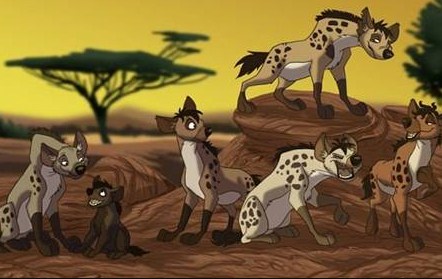 Говорят, что гиены каждый год меняют свой пол и становятся то самцами, то самками.И вот однажды гиена-самец полезла к самке недолжным образом.Но та ответила:«Делай что хочешь, любезный, но скоро я с тобой буду делать что захочу».Так выборному чиновнику может сказать его преемник, если тот его обидит.